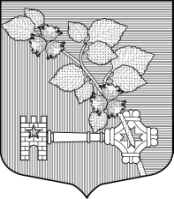 АДМИНИСТРАЦИЯВИЛЛОЗСКОГО ГОРОДСКОГО ПОСЕЛЕНИЯЛОМОНОСОВСКОГО РАЙОНАП О С Т А Н О В Л Е Н И Е  № 389  «10»  сентября   2021  года                                            	     	              гп. ВиллозиВ соответствии с Федеральным законом от 06.10.2003 № 131-ФЗ «Об общих принципах организации местного самоуправления в Российской Федерации», руководствуясь Положением об администрацииП О С Т А Н О В Л Я Ю :Внести изменения в административный регламент по предоставлению муниципальной услуги «Предоставление, продление и закрытие разрешения на осуществление земляных работ на территории  муниципального образования Виллозское городское поселение Ломоносовского муниципального района Ленинградской области», утвержденный постановлением администрации Виллозского городского поселения №205 от 17.05.2021 (далее – Административный регламент) согласно пункту 2 настоящего постановления.Пункт 2.4 Административного регламента изложить в новой редакции:«2.4 Срок предоставления муниципальной услуги со дня подачи заявления о предоставлении услуги:- при предоставлении разрешения (ордера) на осуществление земляных работ не должен превышать 12 рабочих дней;- при продлении срока действия разрешения (ордера) на осуществление земляных работ и закрытии разрешения (ордера) на осуществление земляных работ – не более 7 рабочих дней;»Внести в пункт 4.3.3. Административного регламента следующие  изменения:3.1   Слова «в течение 3 рабочих дней» в третьем абзаце заменить на фразу «в течение 1 рабочего дня».3.2    Слова «в течение 10 рабочих дней» в четвертом абзаце заменить на фразу «в течение 5 рабочих дней».3.3    Слова «в течение 4 рабочих дней» в пятом абзаце заменить на фразу «в течение 1 рабочего дня».3.4    Слова «в течение 3 рабочих дней» в пятом абзаце заменить на фразу «в течение 2 рабочих дней».Настоящее постановление подлежит опубликованию (обнародованию) и размещению на официальном сайте муниципального образования Виллозское городское поселение http://www.villozi-adm.ru.Настоящее постановление вступает в силу с момента его опубликования (обнародования).Контроль за исполнением настоящего Постановления оставляю за собой.Глава администрацииВиллозского городского поселения                                                      С.В. Андреева